Kiedy wręczyć kosze upominkowe ze słodyczami?Słodycze lubi chyba każdy. Są one świetnym umilaczem wolnego czasu, a także... idealnym prezentem, dla osoby, której gustu nie znamy. Wręczając słodkości w prezencie nie sposób się pomylić. Komu i z jakiej okazji taką paczkę możemy podarować?Kosze upominkowe ze słodyczami - na jaką okazję?Słodkości to prezent tak uniwersalny, że trudno będzie wymienić wszystkie okazje, podczas których można je sprezentować. Kosze upominkowe ze słodyczami zdecydowanie są dobrym wyborem urodzinowym - zarówno dla młodszych, jak i starszych. To, że tylko dzieci jedzą słodycze, to dawno obalony mit. Pięknie zapakowany zestaw słodyczy nada się także jako prezent na święta, jako upominek dla bliskiej osoby - babci, wujka, przyjaciółki czy dobrego znajomego. Duże kosze upominkowe ze słodyczami, przewiązane kokardą i wypełnione po brzegi warto podarować parze - nie będzie wtedy obaw, że któraś z osób zje zbyt dużo słodyczy.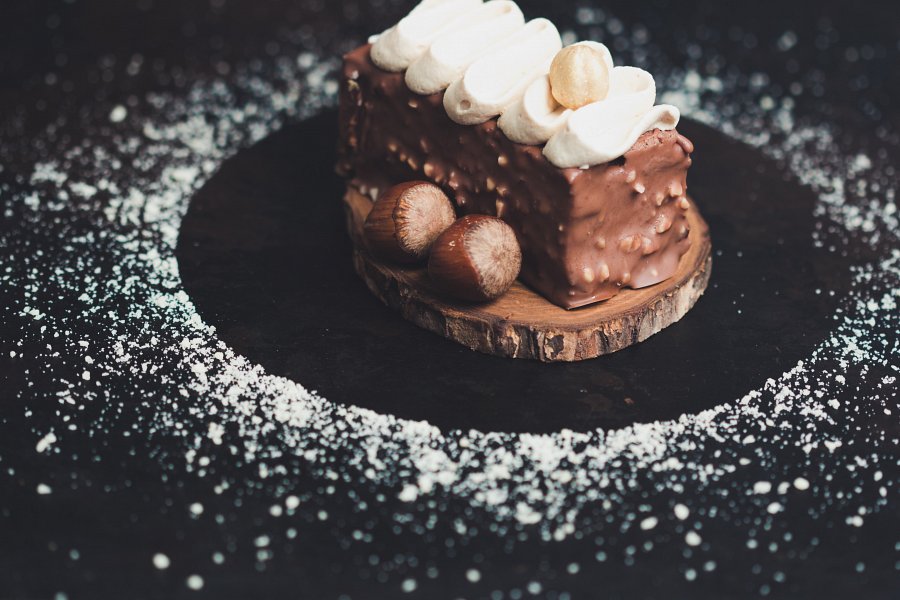 Co w środku?Trudno o coś bardziej ponadczasowego, niż pudełko czekoladek, spośród których, jak mawiał Forest Gump, każda jest inna - i nigdy nie wiesz, czego się spodziewać. W koszach upominkowych ze słodyczami znaleźć można też wykwintne pralinki, których połączenie z butelką wyśmienitego likieru kawowego tworzy niezaprzeczalnie ogromną bombę wyjątkowych smaków. Jedyne o czym warto pamiętać, że od nadmiaru słodyczy głowa nie, ale brzuszek - już może boleć! Dlatego pamiętajmy - z umiarem!